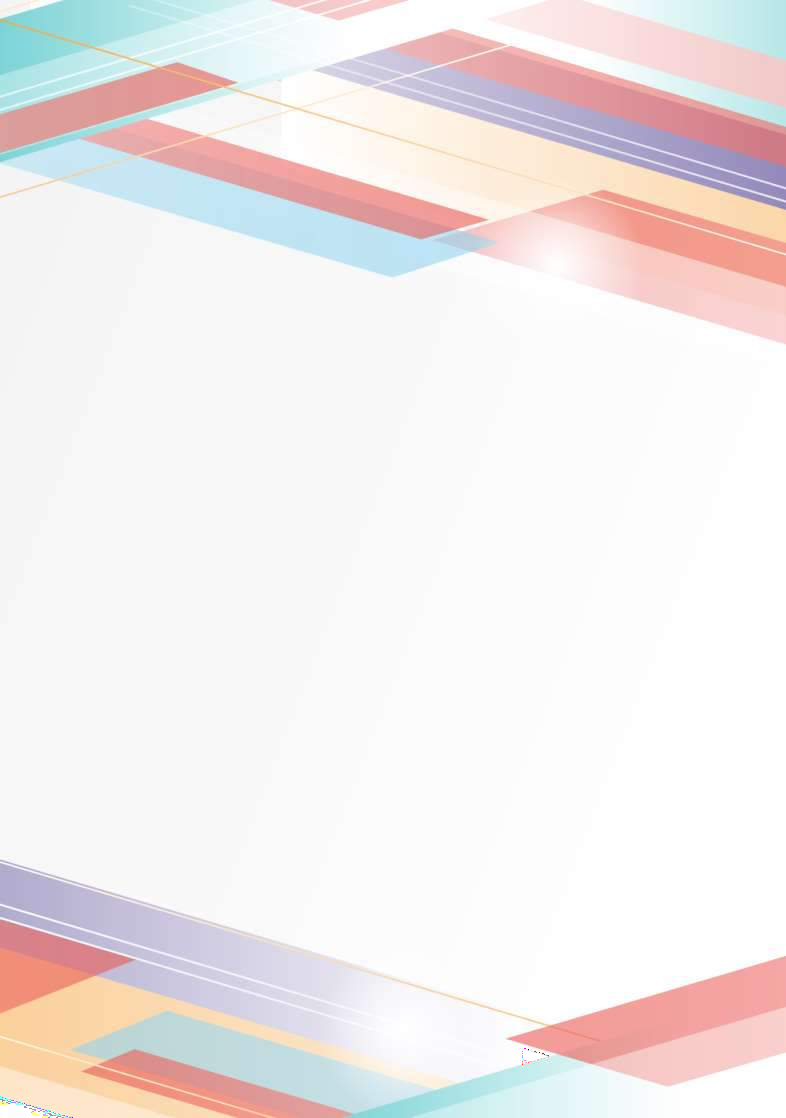 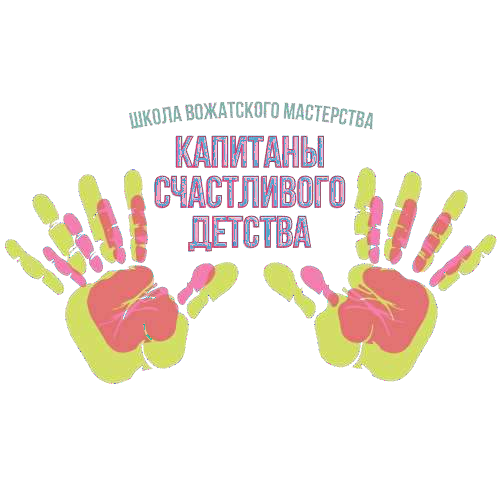 Тема 1.1 «Основные нормативно-правовые документы, регламентирующие деятельность вожатого»Тема 1.1 «Основные нормативно-правовые документы, регламентирующие деятельность вожатого»С точки зрения законодательства лагеря – это организации отдыха детей и их оздоровления сезонного действия или круглогодичного действия независимо от организационно-правовых форм и форм собственности, основная деятельность которых направлена на реализацию услуг по обеспечению отдыха детей и их оздоровления (загородные лагеря отдыха и оздоровления детей, детские оздоровительные центры, базы и комплексы, детские оздоровительно-образовательные центры, специализированные (профильные) лагеря (спортивно-оздоровительные и другие лагеря), санаторно-оздоровительные детские лагеря и иные организации), и лагеря, организованные образовательными организациями, осуществляющими организацию отдыха и оздоровления обучающихся в каникулярное время (с круглосуточным или дневным пребыванием), а также детские лагеря труда и отдыха, детские лагеря палаточного типа, детские специализированные (профильные) лагеря, детские лагеря различной тематической направленности (оборонно-спортивные лагеря, туристические лагеря, эколого-биологические лагеря, творческие лагеря, историко-патриотические лагеря, технические лагеря, краеведческие и другие лагеря), созданные при организациях социального обслуживания, санаторно-курортных организациях, общественных организациях (объединениях) и иных организациях.Основная сфера деятельности вожатого связана с детьми. И все его обязанности предполагают непосредственное взаимодействие с юными гражданами РФ. В условиях детского оздоровительного центра появляется еще одна обязанность вожатого – быть гарантом соблюдения прав детей. Естественным здесь является знание этих прав самим педагогом.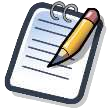 Вожатому необходимо ориентироваться в большом объеме нормативно-правовых документов. Ниже приведен список тех, с которыми рекомендуем тебе заранее познакомиться:Конвенция ООН о правах ребенка;Конституция Российской ФедерацииГражданский кодекс Российской Федерации; Семейный кодекс Российской Федерации;Трудовой кодекс Российской Федерации; Уголовный кодекс Российской Федерации;Федеральный	закон	«Об	основных	гарантиях	прав	ребёнка	в Российской Федерации» от 24.07.1998 г. № 124-ФЗ;Федеральный закон «Об образовании в Российской Федерации» от29.12.2012 г. № 273-ФЗ (редакция от 23.07.2013 г.);Конвенция ООН о правах ребенка глазами вожатогоОдной из важных функций вожатого в любом лагере является соблюдение и защита прав детей. На сегодняшний день важнейшим международным документом по правам детей является Конвенция ООН о правах ребенка. Страны, ратифицировавшие Конвенцию, обязаны привести свое национальное законодательство в соответствие с требованиями этого документа. Предлагаем посмотреть на некоторые статьи Конвенции ООН о правах ребенка глазами вожатого, чтобы предупредить возможные нарушения прав детей в лагере.Генеральная Ассамблея ООН открыла для подписания Конвенцию ООН о правах ребенка в 1989 году. Это единственный документ ООН, ратифицированный большинством стран мира. В СССР Конвенция вступила в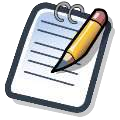 силу 15 сентября 1990 года, после распада Советского Союза Российская Федерация ратифицировала Конвенцию в 1991 году.Статья 1. Ребенком является каждое человеческое существо до достижения 18-летнего возраста.При работе с несовершеннолетними необходимо знать, что с момента заключения трудового договора вожатый несет уголовную ответственность за жизнь и здоровье вверенных ему детей.Современные темпы акселерации делают четырнадцатилетних подростков похожими на совершеннолетних, особенно ярко это заметно у девочек. Стоит помнить о том, что бурное развитие организма в подростковом возрасте обуславливает повышенную физическую активность, значительный рост жизненной энергии, что может привести к серьезным травмам. Эта ситуация усугубляется процессами полового созревания, способствующими еще большему возрастанию импульсивности, частой смене настроения, неадекватным формам выражения обид и протеста. Психологи считают, что обидчивость, плач без видимой причины, частая и резкая смена настроений характерны для девочек. У мальчиков возрастает двигательная активность, они становятся более шумными, неусидчивыми, суетливыми. У многих ребят наблюдаются нарушения координации и точности движений, они становятся неловкими и неуклюжими, в результате чего непреднамеренно разрушают все вокруг, могут нанести вред себе и окружающим вопреки своим желаниям.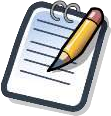 Учитывайте возрастные особенности при планировании отрядной работы и индивидуальных поручениях детям.Статья 2. Ребенок имеет право на имя.Очень часто дети называют друг друга, используя прозвища, иногда очень обидные. Вожатый не должен поощрять подобных обращений детей друг к другу и к самому себе. Психологи считают, что обращение по именинесет для человека, к которому обращаются, колоссальный положительный заряд.В первые дни смены необходимо проводить как можно больше игр на знакомство, чтобы дети и вожатые быстрее запомнили имена друг друга.Еще до смены вожатому предстоит определиться с обращением детей к самому себе: по имени или по имени и отчеству. Важно, чтобы в лагере были приняты единые стандарты обращения. Опыт показывает, что обращение к вожатому по имени возможно, но лучше на «вы», это минимизирует возникновение панибратских отношений детей к вожатому.По обращениям детей в лагере легко определить уровень сплоченности временного детского и педагогического коллективов лагеря. Высокий уровень подтверждается в случае, когда дети знают по именам всех вожатых лагеря, а не только своего отряда, когда здороваются со всеми в лагере.Статья 3. Ребенок имеет право свободно выражать свои взгляды.Практика показывает, если на отряде работают девушки-вожатые, то, по неопытности, они чаще наказывают только мальчиков. Более опытные девушки-вожатые отмечают, что с мальчишками работать намного проще.Учитывайте мнение и мальчиков, и девочек при решении любых вопросов жизнедеятельности отряда. Принимая решение о поощрении или наказании воспитанников, учитывайте мнение детского коллектива.Вожатому следует помнить, что подростки не всегда могут сформулировать свое мнение корректно. Мальчики чаще прибегают к использованию грубых слов, ненормативной лексики. Девочки-подростки не всегда могут сдержать своих чувств, когда им кажется, что они влюблены и стремятся достаточно свободно показать это, устраивая настоящую женскую охоту за объектом мечтаний. Сложнее, когда им оказывается вожатый.При составлении программы смены спланируйте мероприятия, которые помогут сформировать у детей навыки и культуру межличностного общения.Статья 4. Ребенок имеет право на отдых и досуг, право участвовать в играх и развлекательных мероприятиях, соответствующих его возрасту, и свободно участвовать в культурной жизни и заниматься искусством.В первые дни смены вожатый должен изучить увлечения, хобби детей. Чтобы у мальчиков и у девочек в отряде были равные возможности дляреализации своих способностей, при планировании отрядной работы необходимо сбалансировать количество интеллектуальных, творческих и спортивных мероприятий.Поощряйте успехи детей. Придумайте совместно с детьми какую-либо премию, привилегию для самых успешных.Например, «герой дня» имеет право зажечь свечу на вечернем огоньке и назначается ее хранителем до следующего огонька.Традиционными в лагерях являются гендерно обусловленные тематические дни и коллективно-творческие дела, такие как: День мальчиков, День девочек, Рыцарский турнир, Мисс лагеря и т.п. Вожатый должен иметь четкое представление о целях и методике проведения данных мероприятий. Их содержание требует серьезной проработки.Проведение конкурса «Мисс лагеря», очень популярного в обычных лагерях, возможно при соблюдении ряда условий.Во-первых, если проводится «Мисс лагеря», то нужно провести и«Мистер лагеря». Во-вторых, эти конкурсы должны быть связаны между собой. В третьих, такие конкурсы допустимы, если их цель не выбрать самую красивую или самого красивого, а показать, как мужчина и женщина могут достичь гармонии красоты внешней и внутренней, как мужчина и женщина могут дополнить друг друга. Детям это сложно сделать. Из-за отсутствия жизненного опыта, они стараются копировать не самые лучшие образцы межличностного поведения.Эффективней проводить подобные конкурсы как парные. Каждая пара выступает в роли либо художественных персонажей, либо героев популярных фильмов, либо вымышленных героев.Но обязательно пара – мальчик и девочка. В этом случае оценивается не красота каждого из них, а гармоничность пары.Статья 5. Ребенок имеет право на свободу ассоциации и свободу мирных собраний.Поощряйте создание и деятельность в лагере, в отряде органов детского самоуправления, в которых равно представлены и мальчики, и девочки.На первый взгляд, девочки более активны, но практика последних лет работы с детьми в лагере показывает, что мальчики догоняют и обгоняют девочек в плане творчества, инициативности, умения повести за собой, лидерства. Хотя при этом очевидна и некая смена ролей: мальчики становятся более женственными (ухаживают за собой, моделируют красивые прически, предпочитают длинные волосы, носят фенечки, кольца, серьги,обтягивающую одежду), а в поведении девочек угадываются мужские черты (одевают брюки и кроссовки, минимально пользуются косметикой, предпочитают короткие стрижки).Старайтесь воспитывать в мальчиках мужественность, а в девочках – женственность.Статья ст. 9, ч. 3. Ребенок имеет право сохранять связь с обоими родителями в случае разлучения с одним из них или с обоими.Встречи детей с родителями желательно организовывать специально в родительские дни. Организация совместных мероприятий детей с родителями имеет большой воспитательный потенциал для подготовки мальчиков и девочек к роли будущих мам и пап.Часто в лагере в родительский день проводится спортивная эстафета«Мама, папа, я – спортивная семья!» В ней принимают участие две-три настоящих семьи и одна – комичная, состоящая из ряженых вожатых. С одной стороны, роль вожатых – насмешить, поднять настроение зрителей, разогреть публику, но с другой, комичным поведением, несогласованностью действий, вожатые показывают ценность настоящих семей, их взаимовыручку, гордость за успехи и сопереживания за неудачи.Поддерживайте у детей отношение к семье как к ценности. Чаще привлекайте родителей к участию в программе лагеря.Статья 20, ч. 1. Ребенок, который временно или постоянно лишен своего семейного окружения, имеет право на особую защиту и помощь.Проведение родительских дней осложняется, когда в лагере есть дети- сироты. В последние годы детей-сирот и детей, лишенных родительского попечения либо включают в обычные отряды, но чаще формируют отдельные. Родители «домашних» детей, приезжая на выходные в лагерь, часто привозят сиротам подарки (еду, одежду, игрушки), что вызывает у них либо ответную реакцию обиды и злобы, либо усиливает потребительскую позицию.Чтобы избежать конфликтов, советуем вожатым не исключать специализированные отряды из межотрядной и общелагерной жизни, что бывает крайне тяжело из-за консервативности и закрытости их воспитателей.Статья. 17, ч. 1. Ребенок имеет право на доступ к информации.Сообщите детям и их родителям почтовый индекс, адрес и телефон лагеря, а также официальный сайт лагеря или официальные группы лагеря в социальных сетях, чтобы родители имели возможность знать о том, чем занимаются их дети в лагере.Выкладывая информацию о детях, их фотографии на сайтах, в социальных сетях, помните о защите персональных данных.Поощряйте совместные просмотры с детьми информационных передач, чтение и обсуждение материалов периодической печати, новостей.Статья ст. 16, ч. 1. Ребенок имеет право на личную жизнь, семейную жизнь, неприкосновенность жилища, тайну корреспонденции.У девочек, приезжающих в лагерь, гораздо больше личных вещей, чем у мальчиков. Девчонки привозят с собой игрушки, плакаты, альбомы с фотографиями, массу косметики и одежды. Мальчишки чаще привозят технику (магнитофоны, а в последнее время и видеокамеры, и ноутбуки). Помогите им рационально расположить свои вещи, особенно – ценные вещи (мобильные телефоны, фотоаппараты, видеокамеры, деньги). Нежелательно, чтобы вожатый хранил эти ценности у себя. В лагере могут быть оборудованы камеры хранения, очень дорогие вещи можно хранить в кабинете администрации лагеря, а еще лучше посоветовать отдать их родителям домой.Вожатый			не	имеет		права	досматривать		и	позволять		кому-то досматривать	личные	вещи	ребенка		без	его			разрешения.	Наличие скоропортящихся продуктов у воспитанников проверяется в присутствии ребенка,	вожатого		и	медработника	лагеря.	Если		Вы	подозреваете воспитанника в краже, досмотр личных вещей должен проводиться в присутствии ребенка, вожатого и уполномоченного директором лагеря лица. Из-за неумения общаться с противоположным полом дети часто пытаются тайно прочитать чужие дневники, заглянуть в чужие записки или вещи.	Организуйте		игру	«Почта».		Она	может	быть		постоянной	или проводиться с определенной периодичностью. В отряде торжественно вывешивается почтовый ящик, выбирается «почтальон», который доставляет детям	письма.		Другая	интерпретация игры состоит в том, что дети вывешивают на двери персональные конверты, и любой желающий может положить свое послание в соответствующий конверт. Этот вариант игрыпомогает вожатому отслеживать “изгоев” отряда.Пишите письма тем детям, которым никто не пишет, чтобы поднять уровень их самооценки. Устраивайте конкурсы на самое красивое письмо.Статья 27, ч. 1. Ребенок имеет право на уровень жизни, необходимый для физического, умственного, духовного, нравственного и социального развития.К сожалению, соблюдение этого права в лагере не всегда зависит от вожатого, это обусловлено развитием материально-технической базы лагеря. Но защитить данное право ребенка вожатый обязан!Условия питания, проживания, отдыха детей, объектов для осуществления личной гигиены и т.п. должны соответствовать нормам санитарно-эпидемиологического контроля и требованиям техники безопасности.Вожатый обязан познакомить детей с нормами санитарно-эпидемиологического контроля и требованиям техники безопасности и контролировать их соблюдение.Не во всех лагерях душевые кабины и туалеты располагаются в комнатах воспитанников, так как при строительстве детских лагерей не учитываются гендерные различия детей. В большинстве лагерей отсутствуют биде для девочек, туалеты для мальчиков и девочек находятся через стенку и зачастую не имеют дверей. Отдельные кабины в мужских и женских туалетах также не имеют дверей, что нарушает интимное право ребенка на личную жизнь.Что минимально может сделать вожатый в этой ситуации? Ознакомить детей с четким расписанием посещения душа, отрядных банных дней, работы постирочной и гладильной комнат, сушилки.Статья 24, ч.1. Ребенок имеет право на медицинскую помощь.Покажите каждому ребенку в отряде, где располагается медпункт. Ознакомьтесь с медицинской картой ребенка.Не занимайтесь самолечением детей, при первых симптомах заболевания немедленно покажите ребенка врачу. Собираясь на прогулку, возьмите в медпункте аптечку для оказания первой медицинской помощи.Статья 19, ч. 1. Ребенок имеет право на защиту от всех форм физического или психического насилия, оскорбления или злоупотребления, отсутствия заботы или небрежного обращения, грубого обращения или эксплуатации.Используйте наказание только в крайних ситуациях. Не наказывайте ребенка лишением еды, запиранием в комнате или другими формами лишения свободы. Лучше лишите его на время каких-либо привилегий. Помните, что наказание действенно, когда оно понятно ребенку, и он считает его справедливым.Девочки более эмоциональны и долго могут переживать наказание. Мальчики более самостоятельны и стремятся сами наказать виновного. Не поощряйте самосуды. Решение о наказании нужно обсудить с отрядом.Особое внимание вожатым следует обратить на:Постановление Главного государственного санитарного врача РФ от22 мая 2020 года N 15 «Об утверждении санитарно- эпидемиологических правил СП 3.1.3597-20 «Профилактика новой коронавирусной инфекции (COVID-19)»»;Постановление	Главного	государственного санитарного врача РФ от 28 сентября 2020 года N 28 «Об утверждении санитарных правил СП 2.4.3648-20 «Санитарно-эпидемиологические требования к организациям воспитания и обучения, отдыха и оздоровления детей и молодежи»».